LIGO Laboratory / LIGO Scientific CollaborationLIGO- E200632-v1	Advanced LIGO	6/15/2012TwinCAT Library for 
ALS LaserAlexa Staley, Daniel SiggDistribution of this document:LIGO Scientific CollaborationThis is an internal working note
of the LIGO Laboratory.http://www.ligo.caltech.edu/LIGO Laboratory / LIGO Scientific CollaborationLIGO- E200632-v1	Advanced LIGO	6/15/2012TwinCAT Library for 
ALS LaserAlexa Staley, Daniel SiggDistribution of this document:LIGO Scientific CollaborationThis is an internal working note
of the LIGO Laboratory.http://www.ligo.caltech.edu/California Institute of TechnologyLIGO Project – MS 18-341200 E. California Blvd.Pasadena, CA 91125Phone (626) 395-2129Fax (626) 304-9834E-mail: info@ligo.caltech.eduMassachusetts Institute of TechnologyLIGO Project – NW22-295185 Albany StCambridge, MA 02139Phone (617) 253-4824Fax (617) 253-7014E-mail: info@ligo.mit.eduLIGO Hanford ObservatoryP.O. Box 159Richland WA 99352Phone 509-372-8106Fax 509-372-8137LIGO Livingston ObservatoryP.O. Box 940Livingston, LA  70754Phone 225-686-3100Fax 225-686-7189LibraryLibraryTitleALSLaserVersion1TwinCAT version2.11Name space–AuthorAlexa Staley, Daniel SiggDescriptionControls the ALS LaserError codesNoneLibrary dependenciesErrorHardware Input TypeTYPE ALSLaserInStruct :STRUCT	LaserDiode1PowerMonitor:		INT;LaserDiode2PowerMonitor:		INT;LaserCrystalTECErrorSignal:		INT;DoublingCrystalTECErrorSignal: 	INT;LaserDiode1TECErrorSignal:      	INT;LaserDiode2TECErrorSignal:      	INT;NoiseEaterMonitor:			INT;LaserDiode1TempGuard:		BOOL;LaserDiode2TempGuard:		BOOL;InterLock:	                            	BOOL;	END_STRUCTEND_TYPEHardware Input TypeTYPE ALSLaserInStruct :STRUCT	LaserDiode1PowerMonitor:		INT;LaserDiode2PowerMonitor:		INT;LaserCrystalTECErrorSignal:		INT;DoublingCrystalTECErrorSignal: 	INT;LaserDiode1TECErrorSignal:      	INT;LaserDiode2TECErrorSignal:      	INT;NoiseEaterMonitor:			INT;LaserDiode1TempGuard:		BOOL;LaserDiode2TempGuard:		BOOL;InterLock:	                            	BOOL;	END_STRUCTEND_TYPEType nameALSLaserInStructDescriptionStructure of the hardware input that are wired up for the ALS laserDefinitionSTRUCTElementName: LaserDiode1PowerMonitorType: INTDescription: Laser diode 1 power monitorElementName: LaserDiode2PowerMonitorType: INTDescription: Laser diode 2 power monitorElementName: LaserCrystalTECErrorSignalType: INTDescription: Laser crystal, TEC error signalElementName: DoublingCrystalTECErrorSignalType: INTDescription: Doubling crystal, TEC error signalElementName: LaserDiode1TECErrorSignalType: INTDescription: Laser diode 1, TEC error signalElementName: LaserDiode2TECErrorSignalType: INTDescription: Laser diode 2, TEC error signalElementName: NoiseEaterMonitorType: INTDescription: Noise eater monitorElementName: LaserDiode1TempGuardType: BOOLDescription: Laser diode 1, temp guardElementName: LaserDiode2TempGuardType: BOOLDescription: Laser diode 2, temp guardElementName: InterLockType: BOOLDescription: InterLockHardware Output TypeTYPE ALSLaserOutStruct :STRUCT	CrystalTemperature:			INT;DoublerTemperature:	              	INT;	END_STRUCTEND_TYPEHardware Output TypeTYPE ALSLaserOutStruct :STRUCT	CrystalTemperature:			INT;DoublerTemperature:	              	INT;	END_STRUCTEND_TYPEType nameALSLaserOutStructDescriptionStructure of the hardware output that are wired up for the ALS laserDefinitionSTRUCTElementName: CrystalTemperatureType: INTDescription: Crystal TemperatureElementName: DoublerTemperatureType: INTDescription: Doubler TemperatureUser Interface TypeTYPE ALSLaserStruct :STRUCTLaserDiode1PowerMonitor:	             LREAL;LaserDiode2PowerMonitor:	             LREAL;LaserCrystalTECErrorSignal:	             LREAL;DoublingCrystalTECErrorSignal: 	LREAL;LaserDiode1TECErrorSignal:      	LREAL;LaserDiode2TECErrorSignal:      	LREAL;NoiseEaterMonitor:			LREAL;LaserDiode1TempGuard:		BOOL;LaserDiode2TempGuard:		BOOL;InterLock:				BOOL;	CrystalTemperature:			LREAL;DoublerTemperature:			LREAL;Error:					ErrorStruct;END_STRUCTEND_TYPEUser Interface TypeTYPE ALSLaserStruct :STRUCTLaserDiode1PowerMonitor:	             LREAL;LaserDiode2PowerMonitor:	             LREAL;LaserCrystalTECErrorSignal:	             LREAL;DoublingCrystalTECErrorSignal: 	LREAL;LaserDiode1TECErrorSignal:      	LREAL;LaserDiode2TECErrorSignal:      	LREAL;NoiseEaterMonitor:			LREAL;LaserDiode1TempGuard:		BOOL;LaserDiode2TempGuard:		BOOL;InterLock:				BOOL;	CrystalTemperature:			LREAL;DoublerTemperature:			LREAL;Error:					ErrorStruct;END_STRUCTEND_TYPEType nameALSLaserStructDescriptionStructure of the user interface tags that are used to control the ALS LaserDefinitionSTRUCTOutput TagName: LaserDiode1PowerMonitorType: LREALDescription: Laser diode 1 power monitorOutput TagName: LaserDiode2PowerMonitorType: LREALDescription: Laser diode 2 power monitorOutput TagName: LaserCrystalTECErrorSignalType: LREALDescription: Laser crystal, TEC error signalOutput TagName: DoublingCrystalTECErrorSignalType: LREALDescription: Doubling crystal, TEC error signalOutput TagName: LaserDiode1TECErrorSignalType: LREALDescription: Laser diode 1, TEC error signalOutput TagName: LaserDiode2TECErrorSignalType: LREALDescription: Laser diode 2, TEC error signalOutput TagName: NoiseEaterMonitorType: LREALDescription: Noise eater monitorOutput TagName: LaserDiode1TempGuardType: BOOLDescription: Laser diode 1, temp guardOutput TagName: LaserDiode2TempGuardType: BOOLDescription: Laser diode 2, temp guardOutput TagName: InterLockType: BOOLDescription: InterLockInput TagName: CrystalTemperatureType: LREALDescription: Crystal TemperatureInput TagName: DoublerTemperatureType: LREALDescription: Doubler TemperatureOutput TagName: ErrorType: ErrorStructDescription: For error handlerFunction BlockFUNCTION_BLOCK ALSLaserFBVAR_INPUTALSLaserIn:		ALSLaserInStruct;END_VARVAR_OUTPUTALSLaserOut:		ALSLaserOutStruct;END_VARVAR_IN_OUT	ALSLaser:		ALSLaserStruct;END_VARFunction BlockFUNCTION_BLOCK ALSLaserFBVAR_INPUTALSLaserIn:		ALSLaserInStruct;END_VARVAR_OUTPUTALSLaserOut:		ALSLaserOutStruct;END_VARVAR_IN_OUT	ALSLaser:		ALSLaserStruct;END_VARNameALSLaserFBDescriptionControls the ALS laser Input argumentName: ALSLaserInType: ALSLaserInStructDescription: Input hardware structureOutput argumentName: ALSLaserOutType: ALSLaserOutStructDescription: Output hardware structureIn/out argumentName: ALSLaserType: ALSLaserStructDescription: User Interface structureVisual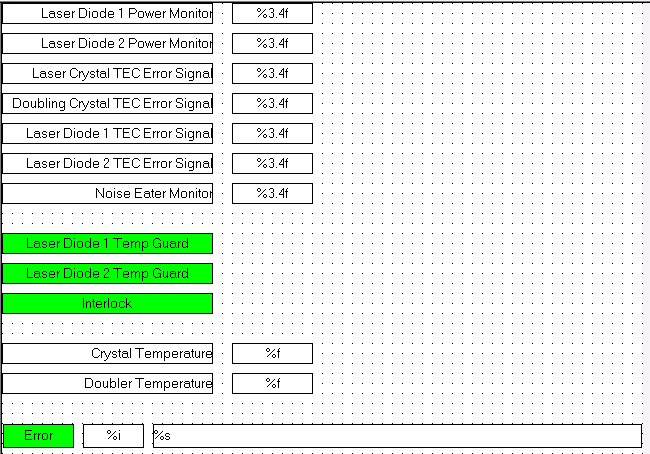 VisualNameALSLaserVisDescriptionDisplays power monitors, error signals, and alarms for temp guard and error.PlaceholderName: ALSLaserType: ALSLaserStructDescription: ALS laser structureCalifornia Institute of TechnologyLIGO Project – MS 18-341200 E. California Blvd.Pasadena, CA 91125Phone (626) 395-2129Fax (626) 304-9834E-mail: info@ligo.caltech.eduMassachusetts Institute of TechnologyLIGO Project – NW22-295185 Albany StCambridge, MA 02139Phone (617) 253-4824Fax (617) 253-7014E-mail: info@ligo.mit.eduLIGO Hanford ObservatoryP.O. Box 159Richland WA 99352Phone 509-372-8106Fax 509-372-8137LIGO Livingston ObservatoryP.O. Box 940Livingston, LA  70754Phone 225-686-3100Fax 225-686-7189LibraryLibraryTitleALSLaserVersion1TwinCAT version2.11Name space–AuthorAlexa Staley, Daniel SiggDescriptionControls the ALS LaserError codesNoneLibrary dependenciesErrorHardware Input TypeTYPE ALSLaserInStruct :STRUCT	LaserDiode1PowerMonitor:		INT;LaserDiode2PowerMonitor:		INT;LaserCrystalTECErrorSignal:		INT;DoublingCrystalTECErrorSignal: 	INT;LaserDiode1TECErrorSignal:      	INT;LaserDiode2TECErrorSignal:      	INT;NoiseEaterMonitor:			INT;LaserDiode1TempGuard:		BOOL;LaserDiode2TempGuard:		BOOL;InterLock:	                            	BOOL;	END_STRUCTEND_TYPEHardware Input TypeTYPE ALSLaserInStruct :STRUCT	LaserDiode1PowerMonitor:		INT;LaserDiode2PowerMonitor:		INT;LaserCrystalTECErrorSignal:		INT;DoublingCrystalTECErrorSignal: 	INT;LaserDiode1TECErrorSignal:      	INT;LaserDiode2TECErrorSignal:      	INT;NoiseEaterMonitor:			INT;LaserDiode1TempGuard:		BOOL;LaserDiode2TempGuard:		BOOL;InterLock:	                            	BOOL;	END_STRUCTEND_TYPEType nameALSLaserInStructDescriptionStructure of the hardware input that are wired up for the ALS laserDefinitionSTRUCTElementName: LaserDiode1PowerMonitorType: INTDescription: Laser diode 1 power monitorElementName: LaserDiode2PowerMonitorType: INTDescription: Laser diode 2 power monitorElementName: LaserCrystalTECErrorSignalType: INTDescription: Laser crystal, TEC error signalElementName: DoublingCrystalTECErrorSignalType: INTDescription: Doubling crystal, TEC error signalElementName: LaserDiode1TECErrorSignalType: INTDescription: Laser diode 1, TEC error signalElementName: LaserDiode2TECErrorSignalType: INTDescription: Laser diode 2, TEC error signalElementName: NoiseEaterMonitorType: INTDescription: Noise eater monitorElementName: LaserDiode1TempGuardType: BOOLDescription: Laser diode 1, temp guardElementName: LaserDiode2TempGuardType: BOOLDescription: Laser diode 2, temp guardElementName: InterLockType: BOOLDescription: InterLockHardware Output TypeTYPE ALSLaserOutStruct :STRUCT	CrystalTemperature:			INT;DoublerTemperature:	              	INT;	END_STRUCTEND_TYPEHardware Output TypeTYPE ALSLaserOutStruct :STRUCT	CrystalTemperature:			INT;DoublerTemperature:	              	INT;	END_STRUCTEND_TYPEType nameALSLaserOutStructDescriptionStructure of the hardware output that are wired up for the ALS laserDefinitionSTRUCTElementName: CrystalTemperatureType: INTDescription: Crystal TemperatureElementName: DoublerTemperatureType: INTDescription: Doubler TemperatureUser Interface TypeTYPE ALSLaserStruct :STRUCTLaserDiode1PowerMonitor:	             LREAL;LaserDiode2PowerMonitor:	             LREAL;LaserCrystalTECErrorSignal:	             LREAL;DoublingCrystalTECErrorSignal: 	LREAL;LaserDiode1TECErrorSignal:      	LREAL;LaserDiode2TECErrorSignal:      	LREAL;NoiseEaterMonitor:			LREAL;LaserDiode1TempGuard:		BOOL;LaserDiode2TempGuard:		BOOL;InterLock:				BOOL;	CrystalTemperature:			LREAL;DoublerTemperature:			LREAL;Error:					ErrorStruct;END_STRUCTEND_TYPEUser Interface TypeTYPE ALSLaserStruct :STRUCTLaserDiode1PowerMonitor:	             LREAL;LaserDiode2PowerMonitor:	             LREAL;LaserCrystalTECErrorSignal:	             LREAL;DoublingCrystalTECErrorSignal: 	LREAL;LaserDiode1TECErrorSignal:      	LREAL;LaserDiode2TECErrorSignal:      	LREAL;NoiseEaterMonitor:			LREAL;LaserDiode1TempGuard:		BOOL;LaserDiode2TempGuard:		BOOL;InterLock:				BOOL;	CrystalTemperature:			LREAL;DoublerTemperature:			LREAL;Error:					ErrorStruct;END_STRUCTEND_TYPEType nameALSLaserStructDescriptionStructure of the user interface tags that are used to control the ALS LaserDefinitionSTRUCTOutput TagName: LaserDiode1PowerMonitorType: LREALDescription: Laser diode 1 power monitorOutput TagName: LaserDiode2PowerMonitorType: LREALDescription: Laser diode 2 power monitorOutput TagName: LaserCrystalTECErrorSignalType: LREALDescription: Laser crystal, TEC error signalOutput TagName: DoublingCrystalTECErrorSignalType: LREALDescription: Doubling crystal, TEC error signalOutput TagName: LaserDiode1TECErrorSignalType: LREALDescription: Laser diode 1, TEC error signalOutput TagName: LaserDiode2TECErrorSignalType: LREALDescription: Laser diode 2, TEC error signalOutput TagName: NoiseEaterMonitorType: LREALDescription: Noise eater monitorOutput TagName: LaserDiode1TempGuardType: BOOLDescription: Laser diode 1, temp guardOutput TagName: LaserDiode2TempGuardType: BOOLDescription: Laser diode 2, temp guardOutput TagName: InterLockType: BOOLDescription: InterLockInput TagName: CrystalTemperatureType: LREALDescription: Crystal TemperatureInput TagName: DoublerTemperatureType: LREALDescription: Doubler TemperatureOutput TagName: ErrorType: ErrorStructDescription: For error handlerFunction BlockFUNCTION_BLOCK ALSLaserFBVAR_INPUTALSLaserIn:		ALSLaserInStruct;END_VARVAR_OUTPUTALSLaserOut:		ALSLaserOutStruct;END_VARVAR_IN_OUT	ALSLaser:		ALSLaserStruct;END_VARFunction BlockFUNCTION_BLOCK ALSLaserFBVAR_INPUTALSLaserIn:		ALSLaserInStruct;END_VARVAR_OUTPUTALSLaserOut:		ALSLaserOutStruct;END_VARVAR_IN_OUT	ALSLaser:		ALSLaserStruct;END_VARNameALSLaserFBDescriptionControls the ALS laser Input argumentName: ALSLaserInType: ALSLaserInStructDescription: Input hardware structureOutput argumentName: ALSLaserOutType: ALSLaserOutStructDescription: Output hardware structureIn/out argumentName: ALSLaserType: ALSLaserStructDescription: User Interface structureVisual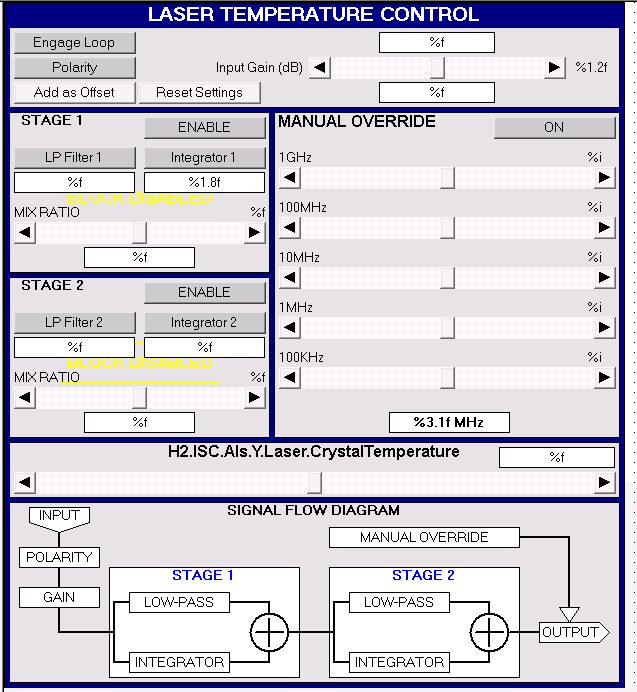 VisualNameLTCDescriptionDisplays laser temperature controlPlaceholderName: NoneType: Description: 